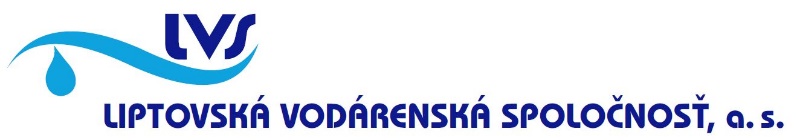 Vážení zákazníci (vlastníci rodinných domov),na základe  mimoriadnych opatrení Úradu pre reguláciu sieťových odvetví prijatých proti šíreniu ochorenia Covid-19 dovoľujeme si Vás požiadať o nahlásenie stavu vodomeru umiestneného v rodinnom dome.Nahlásený stav vodomeru použije Liptovská vodárenská spoločnosť, a. s.,  ako podklad pre vystavenie ročnej vyúčtovacej faktúry za vodné alebo stočné.Stav vodomeru nahláste v dňoch 22. 4. 2020 – 24. 4. 2020: •  telefonicky na bezplatné číslo  0800 162 334,•  e-mailom na adresu odpočty@lvsas.sk •  formulárom stav vodomeru, ktorý nájdete na webovej stránke     Liptovskej vodárenskej spoločnosti www.lvsas.sk. V prípade, ak Liptovská vodárenská spoločnosť nebude mať k dispozícii stav Vášho vodomeru do 27. 4. 2020, množstvo vodného Vám stanoví a vyfakturuje priemerom. Pre výpočet množstva vodného použije údaj o priemernej dennej spotrebe vody za predchádzajúce spoplatnené fakturačné obdobie.Prosíme odpísať číslice z nižšie označeného číselníka na vodomere. 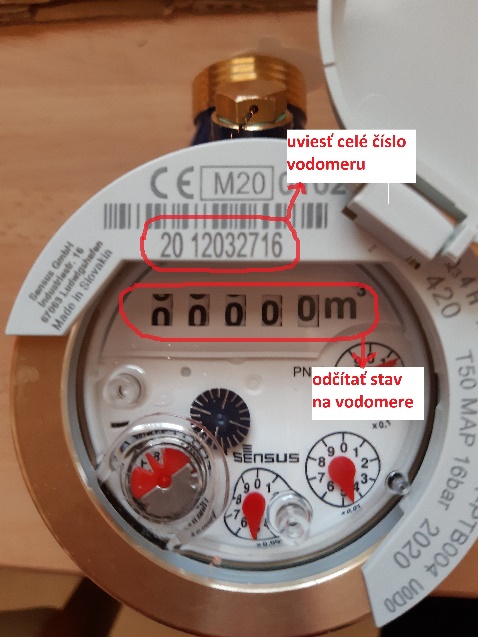 Liptovská vodárenská spoločnosť prijala tieto preventívne opatrenia v záujme ochrany zdravia svojich zákazníkov aj zamestnancov. Za pochopenie Vám ďakujeme.